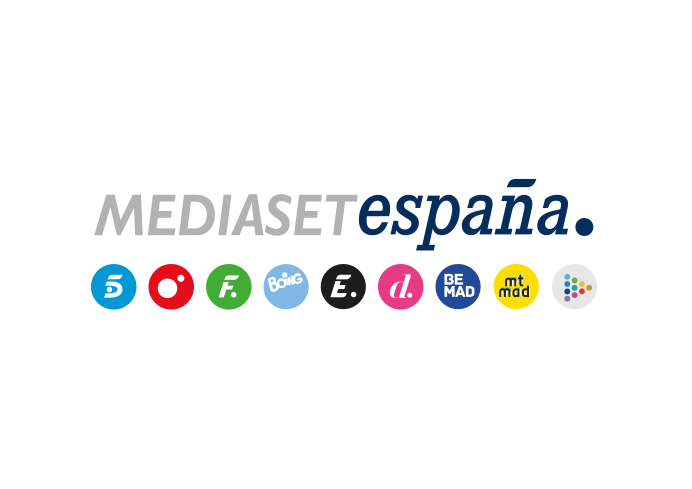 Madrid, 12 de mayo de 2023‘Supervivientes 2023’ anota un nuevo liderazgo y supera el 23% de share entre los jóvenes Con casi 1,7M de espectadores y un 17,9% de share, el reality de aventura superó en 6,8 puntos a la segunda opción en su franja (11,1%). También se impuso en el target comercial (16,9%), con los jóvenes de 16 a 34 años como sus principales seguidores (23,1%).Los canales temáticos de Mediaset España sumaron 4 décimas al resultado de la semana pasada hasta alcanzar un 9,9% de share. Energy, que registró su segundo mejor jueves de la temporada con un 3,2% de cuota de pantalla, FDF (2,5%) y Divinity (2,3%) volvieron a ser los más vistas del día.‘Supervivientes 2023’ volvió a liderar anoche su franja con casi 1,7M de espectadores y un 17,9% de share. Se impuso al resto de ofertas en su banda horaria, con una ventaja de 6,8 puntos sobre su inmediato competidor (11,1%). Más de 4,8M de seguidores vieron la gala en algún momento de su emisión.El espacio conducido por Jorge Javier Vázquez y Laura Madrueño lideró también en el target comercial (16,9%), con los jóvenes de 16 a 34 años como sus principales seguidores (23,1%). Superó la media nacional en Canarias (25,2%), Andalucía (20,1%), Murcia (19,3%), Madrid (19,3%) y en el denominado ‘Resto’ (25,2%).Telecinco obtuvo ayer un 13,1% en el total día y se impuso en el target comercial (13,7%) así como en las franjas del late night (22,4%), day time (13,6%) y la mañana (15,5%) con la victoria de ‘El programa de Ana Rosa’ (16,9% y 446.000).En Cuatro, ‘Horizonte’ (5,6%) creció respecto a su última entrega hasta alcanzar su mejor registro de las cuatro últimas semanas, con datos por encima de su competencia (3,8%), y sumó 1,3 puntos en target comercial (6,9%). Más de 2,2M de espectadores siguieron el espacio de Iker Jiménez en algún momento de su emisión.Los canales temáticos de Mediaset España acumularon un 9,9% de share, 4 décimas más que la semana pasada, con Energy (3,2%), que alcanzó su segundo mejor jueves de la temporada, FDF (2,5%) y Divinity (2,3%) como los más vistos de la jornada. El capítulo de ‘NCIS Los Ángeles’ en el prime time de Energy fue la emisión con mayor audiencia del día en estas televisiones (384.000 y 2,9%). Y el grupo de canales de Mediaset España, por su parte, anotó al 27,1% de share y lideró el target comercial (26,1%). 